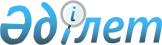 О внесении изменений и дополнения в указы Президента Республики Казахстан от 27 августа 2019 года № 141 "О некоторых вопросах Президентского молодежного кадрового резерва" и от 15 июня 2023 года № 255 "Об утверждении Правил формирования регионального кадрового резерва области, города республиканского значения, столицы и назначения из него и внесении изменений в указы Президента Республики Казахстан от 7 марта 2013 года № 520 "О Национальной комиссии по кадровой политике при Президенте Республики Казахстан и кадровых комиссиях областей, городов республиканского значения, столицы" и 27 августа 2019 года № 141 "О некоторых вопросах Президентского молодежного кадрового резерва"Указ Президента Республики Казахстан от 22 декабря 2023 года № 418
      ПОСТАНОВЛЯЮ:
      1. Внести изменения и дополнение в следующие указы Президента Республики Казахстан:
      1) в Указе Президента Республики Казахстан от 27 августа 2019 года № 141 "О некоторых вопросах Президентского молодежного кадрового резерва":
      в Положении о Национальной комиссии по молодежному кадровому резерву при Президенте Республики Казахстан, утвержденном вышеназванным Указом:
      пункты 3 и 4 изложить в следующей редакции:
      "3. Задачами Национальной комиссии являются:
      1) общая координация работы по формированию Резерва;
      2) решение вопросов о зачислении в Резерв, исключении из Резерва;
      3) обеспечение исполнения поручений Президента Республики Казахстан по вопросам формирования Резерва;
      4) определение кандидатов, подлежащих зачислению в региональные кадровые резервы области, города республиканского значения, столицы (далее – региональные резервы) без прохождения отбора.
      4. В соответствии с задачами на Национальную комиссию возлагаются следующие функции:
      1) рассмотрение кандидатов, рекомендованных к зачислению в Резерв;
      2) направление запросов и получение информации из государственных органов и иных организаций по вопросам, относящимся к компетенции Национальной комиссии;
      3) принятие решений по вопросам, относящимся к компетенции Национальной комиссии;
      4) рассмотрение вопроса об исключении лица из Резерва;
      5) утверждение списка кандидатов, подлежащих зачислению в региональные резервы без прохождения отбора.";
      в Правилах формирования Президентского молодежного кадрового резерва, утвержденных вышеназванным Указом:
      подпункт 6) пункта 6 изложить в следующей редакции:
      "6) рассмотрение на заседании Национальной комиссии кандидатов, рекомендованных Экспертной комиссией.";
      пункт 13 изложить в следующей редакции:
      "13. Национальная комиссия формируется по решению Президента Республики Казахстан.
      Национальная комиссия:
      1) выносит решение о зачислении кандидатов в Резерв сроком на три года;
      2) утверждает список кандидатов, подлежащих зачислению в региональные кадровые резервы области, города республиканского значения, столицы без прохождения отбора.
      В случае необходимости Национальная комиссия проводит собеседование с кандидатами.
      В список кандидатов, подлежащих зачислению в региональные кадровые резервы области, города республиканского значения, столицы без прохождения отбора, включаются кандидаты, принявшие участие в отборе на этапе рассмотрения на заседании Национальной комиссии кандидатов, рекомендованных Экспертной комиссией, но не включенные в Резерв.";
      2) в Указе Президента Республики Казахстан от 15 июня 2023 года № 255 "Об утверждении Правил формирования регионального кадрового резерва области, города республиканского значения, столицы и назначения из него и внесении изменений в указы Президента Республики Казахстан от 7 марта 2013 года № 520 "О Национальной комиссии по кадровой политике при Президенте Республики Казахстан и кадровых комиссиях областей, городов республиканского значения, столицы" и от 27 августа 2019 года № 141 "О некоторых вопросах Президентского молодежного кадрового резерва":
      Правила формирования регионального кадрового резерва области, города республиканского значения, столицы и назначения из него, утвержденные вышеназванным Указом:
      дополнить главой 2-1 следующего содержания:
      "Глава 2-1. Зачисление в региональный резерв без проведения отбора
      13-1. В региональный резерв без проведения отбора зачисляются кандидаты в Президентский молодежный кадровый резерв, включенные в список кандидатов, подлежащих зачислению в региональные резервы без прохождения отбора, утвержденный Национальной комиссией по молодежному кадровому резерву при Президенте Республики Казахстан (далее – кандидаты в Президентский резерв), в случае предоставления ими в комиссию заявления о зачислении в региональный резерв.
      13-2. Кандидат в Президентский резерв самостоятельно выбирает региональный резерв, сформированный в порядке, установленном настоящими Правилами, и подает заявление в соответствующую комиссию в течение года со дня утверждения Национальной комиссией по молодежному кадровому резерву при Президенте Республики Казахстан списка кандидатов, подлежащих зачислению в региональные резервы без прохождения отбора.
      13-3. Комиссия в течение месяца со дня получения заявления выносит решение о зачислении в региональный резерв кандидата в Президентский резерв сроком на два года.
      13-4. Кандидаты Президентского резерва зачисляются в региональный резерв дополнительно к количеству кандидатов, зачисляемых в региональный резерв, определенному в порядке, установленном пунктом 3 настоящих Правил.".
      2. Настоящий Указ вводится в действие со дня его первого официального опубликования.
					© 2012. РГП на ПХВ «Институт законодательства и правовой информации Республики Казахстан» Министерства юстиции Республики Казахстан
				
      Президент Республики Казахстан

К. Токаев
